UCSSC Lake Ginninderra update Monday 13 SeptemberRelease of the Australian Tertiary Admission Rank (ATAR)The release of the ATAR will be delayed until Thursday 20 January 2022.The ACT BSSS works closely with the Universities Admissions Centre (UAC) to produce the ATAR so that ACT students can apply for direct university admission.The delay is due to the postponement of the NSW Higher School Certificate examinations. The ATAR and therefore University offers for ACT and NSW students are processed at the same time. UAC processes applications on behalf of all ACT and NSW Universities, including applications from students in other states and territories. Tertiary Admissions Centres in other states and territories do likewise.The later release of rankings will not affect University applications through UAC as they are processed in the same way and at the same time for all students.Roberta McRaeBoard ChairACT Board of Senior Secondary StudiesStudent surveyToday in Support Groups (SG) students were given the opportunity via a Google Forms survey to provide feedback on how remote learning is going for them.If they didn't get a chance to do so, the survey is accessible for them on the Year 11 / Year 12 Google Classroom page.Parent Teacher Online InterviewsOnline Parent Teacher interviews are scheduled for 4pm - 6pm on Wednesday 6 October and Thursday 7 October, the first week of term 4.Instructions for how to book interviews were sent by email today with Progress Reports. The online booking system (SOBS) will open for bookings from Wednesday 15 September.A direct link to SOBS is here.Interviews will be 7 minutes in length.If a longer discussion is required, please contact the teacher directly to book on a different date.
Virtual coffee with the Principal for parents/carersParents/carers are welcome to drop in online for a virtual (BYOC), please see attached invite and connect via link below. You may also send through any questions you would like to chat about to LakeG@ed.act.edu.au.
Google Meet joining info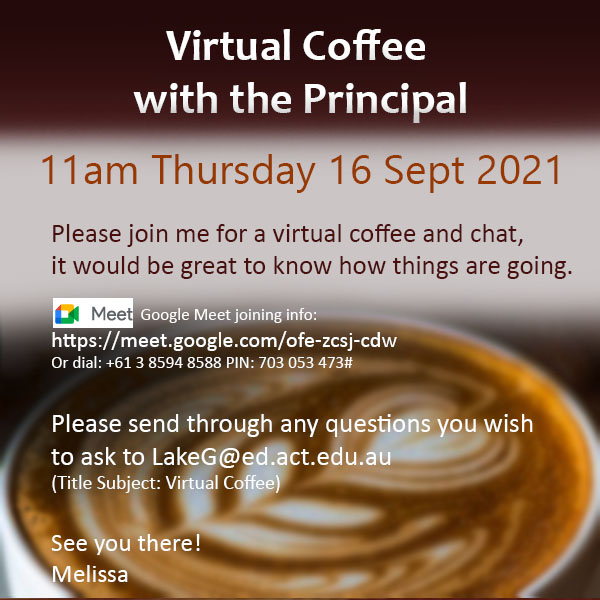 https://meet.google.com/ofe-zcsj-cdwOr dial: +​6​1​ ​3​ ​8​5​9​4​ ​8​5​8​8 PIN: 7​0​3​ ​0​5​3​ ​4​7​3​#More phone numbersFirst time using Meet? Learn moreOnline protocols applyKind regardsUniversity of Canberra Senior Secondary College Lake GinninderraPhone | +61 1 61420222 Fax | +61 1 61420226 Email | LakeG@ed.act.edu.au or LakeGStudentServices@ed.act.edu.au2 Emu Bank, Belconnen, ACT 2617 | www.lakeonline.act.edu.au P please consider the environment before printing this e-mail.